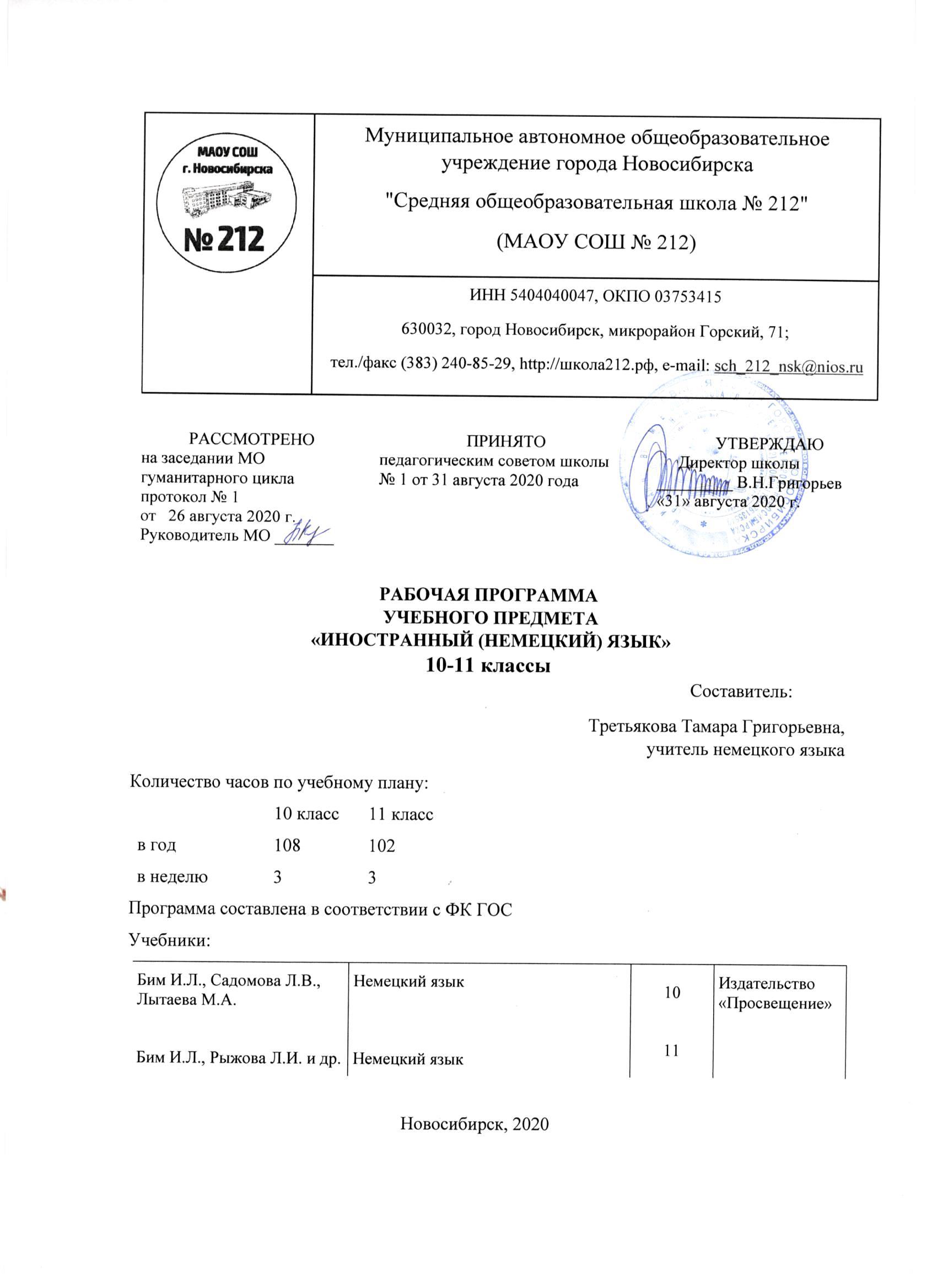 1. Пояснительная запискаПредмет «Иностранный (немецкий) язык» изучается в 10 – 11 классах на общеобразовательном уровне. Преподавание ведется по УМК общеобразовательных организаций автора И.Л. Бим и др.Предмет «Иностранный (немецкий) язык» изучается   3 часа в неделю, за весь период обучения:1.1.Обоснование актуальности курса.Иностранный язык (в том числе и немецкий) входит в общеобразовательную область «Филология» и является  одним  из ведущих предметов гуманитарного цикла в системе школьного образования. Язык является важнейшим средством общения, без которого невозможно существование и развитие общества. Происходящие сегодня изменения в общественных отношениях, средствах коммуникации (использование новых информационных технологий) требуют повышения коммуникативной компетенции школьников, совершенствования их филологической подготовки. Являясь существенным элементом культуры народа – носителя данного языка и средством передачи её другим, иностранный язык способствует формированию у школьников целостной картины мира. Владение иностранным языком повышает уровень гуманитарного образования школьников, способствует формированию личности и её социальной адаптации к условиям постоянно меняющегося поликультурного, полиязычного мира. Иностранный язык расширяет лингвистический кругозор учащихся, способствует формированию культуры общения, содействует общему речевому развитию учащихся. Все это повышает статус и актуальность предмета «иностранный язык» как общеобразовательной учебной дисциплины.   1.2. Цели и задачи обучения немецкому языку учащихся старшего звена на базовом уровне.  Социально-политические и экономические преобразования во всех сферах жизни нашего общества привели к существенным изменениям в сфере образования. Изменился, в частности, и статус иностранного языка как школьного предмета. Расширение международных связей вхождение нашего государства в мировое сообщество сделало иностранный язык реально востребованным государством, обществом и личностью.       Изменилась, естественно, и цель обучения иностранному языку. Теперь она звучит так: «формирование коммуникативной компетенции учащихся» и представляет собой сложное интегративное целое, включающее коммуникативные умения, воспитание школьников, образование средствами иностранного языка, развитие учащихся, общеучебные и специальные учебные умения, компенсаторные умения.  Изучение иностранного языка на базовом уровне в старшей школе направлено на дальнейшее развитие сформированной в основной школе иноязычной коммуникативной компетенции в совокупности таких ее составляющих как:речевая компетенция – развитие у школьников коммуникативных умений в четырех основных видах речевой деятельности (говорении, аудировании, чтении и письме); умений планировать свое речевое и неречевое поведение, выходить из положения при дефиците языковых средств при получении и передаче информации, а также использовать иностранный язык на основе междисциплинарного подхода как средство формирования целостной картины мира;языковая компетенция – овладение старшеклассниками новыми языковыми единицами в соответствии с отобранными темами и сферами общения, что должно привести к увеличению объема языковых единиц; развитие навыков оперирования этими единицами в коммуникативных целях;социокультурная компетенция – увеличение объема знаний о социокультурной специфике страны/стран изучаемого языка, совершенствование умений строить свое речевое и неречевое поведение адекватно этой специфике, формирование умений выделять общее и специфическое в культуре родной страны и страны изучаемого языка;учебно-познавательная компетенция – развитие общеучебных и специальных учебных умений, позволяющих совершенствовать учебную деятельность по овладению иностранным языком, а также удовлетворять с его помощью познавательные интересы в других областях знания.Средствами учебного предмета продолжается развитие и воспитание школьников, а именно:обеспечивается развитие способности и готовности старшеклассников к самостоятельному и непрерывному изучению иностранного языка, к дальнейшему самообразованию с его помощью, к использованию иностранного языка в других областях знаний;формируется способность к самооценке через наблюдение за собственной речью на родном и иностранном языках;стимулируется личностное самоопределение учащихся в отношении их будущей профессии, их социальная адаптация; формируются качества гражданина и патриота.1.3. Нормативные документы.Учебный план (УП) школы на 2019-2021 учебные годы разработан в соответствии со следующими федеральными нормативными документами:Федеральный закон Российской Федерации «Об образовании в Российской Федерации» (от 29.12.2012 № 273-ФЗ);приказ Министерства образования РФ от 05.03.2004 № 1089 «Об утверждении федерального компонента государственных образовательных стандартов начального общего, основного общего и среднего (полного) общего образования» (в ред. приказов Минобрнауки РФ от 03.06.2008 № 164, от 31.08.2009 № 320, от 19.10.2009 № 427, с изменениями, внесенными приказами Минобрнауки РФ от 10.11.2011 № 2643, от 24.01.2012 № 39, от 31.01.2012 № 69);приказ Министерства образования РФ от 09.03.2004 № 1312 «Об утверждении федерального базисного учебного плана и примерных учебных планов для общеобразовательных учреждений РФ, реализующих программы общего образования» (в ред. приказов Минобрнауки России от 20.08.2008 № 241, от 03.06.2011 № 1994, от 01.02.2012 № 74); «Санитарно-эпидемиологические требования к условиям и организации обучения в общеобразовательных учреждениях», СанПиН 2.4.2.2821-10 утвержденные Главным санитарным врачом Российской Федерации от 29 декабря 2010 г. N 189 г., зарегистрированные в Минюсте РФ 3.03.2011 № 19993 с изменениями, указанными в Постановлении Главного государственного санитарного врача Российской Федерации от 24.11.2015 №81.Данная рабочая программа по английскому языку создана на основе Примерной программы по немецкому языку для базового уровня среднего (полного) общего образования включенному в сборник «Новые государственные стандарты по иностранному языку». Программа нацелена на комплексную реализацию личностно-ориентированного, деятельностного, коммуникативно-когнитивного и социокультурного подходов к обучению иностранным языкам.  Личностный смысл содержания образования и его практическая направленность выражаются в учете возрастных особенностей обучающихся, их интересов, возможностей и потребностей, формулировке требований к уровню подготовки учащихся, при которой деятельностная составляющая доминирует над знаниевой. Деятельностная направленность обучения предполагает акцент на развитие иноязычной коммуникативной компетенции ученика, т.е. способности и готовности осуществлять межличностное и межкультурное общение с носителями языка и на развитие мотивации ученика к изучению иноязычной речи. На изучение немецкого языка по учебному плану в 10-11, классах отводится 3 часа в неделю, составляя  108 часов  за год обучения в 10 классе и 102 часа  в 11 классе.Применяемый УМК: Бим И.Л., Садомова Л.В., Лытаева М.А.Бим И.Л., Рыжова Л.И. и др. Немецкий язык. 10-11 классы, изд-во «Просвещение», рекомендован Министерством образования и науки Российской Федерации и включен в Федеральный перечень для изучения в общеобразовательных учреждениях. 1.4. Особенности программы. Рабочая программа разработана в целях конкретизации содержания образовательного стандарта с учетом возрастных особенностей учащихся старшего звена в соответствии с личностно-ориентированной парадигмой образования. В данной программе также учтена необходимость подготовки учащихся к качественной сдаче английского языка в любом формате (традиционном, ЕГЭ, международном). Программа, разработанная для обучения английскому языку учащихся старшего звена, является логическим продолжением программы обучения английскому языку учащихся среднего звена.Поскольку все большее количество учащихся выбирает сдачу ЕГЭ по английскому языку (в качестве предмета по выбору), в рабочую программу внесены изменения, предполагающие проведение промежуточного и тематического контроля по всем видам речевой деятельности в формате, соответствующем заданиям ЕГЭ. Кроме того, при изучении любой темы курса добавлены задания соответствующие заданиям формата ЕГЭ.   1.5. Место программы в общеобразовательном процессе.Рабочая программа является документом, обеспечивающим овладение учащимися предметом в объеме, установленным БУП 2015 года  и учитывает особенности реализации образовательной программы школы;   дает распределение учебных часов по крупным разделам	 курса; определяет предметное содержание речи, на котором проводится обучение; предполагает гибкость тематического планирования; наличие резервов в способах обучения во избежание перегрузки учащихся; наличие диагностического инструментария.   1.6. Контингент и уровень подготовки учащихся на начало обучения по данной программе.Контингент учащихся 10-х классов, в целом, мотивирован на изучение немецкого языка. Уровень подготовки учащихся на начало обучения средний. Однако некоторые учащиеся имеют дополнительный личный опыт изучения немецкого языка и его применения в жизни, поэтому целесообразно построение уроков с опорой на знания и личный опыт учащихся.   1.7. Основные принципы, методы и технологии, применяемые при обучении немецкому языку школьников старшего звена.При реализации данной программы необходимо соблюдать основные принципы обучения иностранному языку:принцип коммуникативной направленности учебного процесса;принцип создания благоприятного психологического климата на      уроках;принцип межкультурной ориентированности;принцип образовательной и воспитательной ценности содержания обучения;принцип соразвития коммуникативных и когнитивных умений учащихся;принцип активности;принцип доступности и посильности;принцип индивидуализации;принцип ориентации на развитие умений школьников работать в группе;принцип учета языкового опыта изучения родного языка и коммуникативного общения на нем;принцип взаимосвязанности английского языка с другими предметами.Основным методом изучения немецкого языка является коммуникативный метод.При реализации данной программы целесообразно использовать технологии интерактивного обучения, такие как:игра (в основном, деловая и ролевая);тренинг;проектная деятельность;дискуссия;кейс-стади.В старшем звене также представляется необходимым использовать технологии проблемного обучения и взаимообучения.Большое значение также придается здоровьесберегающим технологиям, в частности за счет смены видов активности и смены видов учебно-речевой деятельности.При работе с учащимися основой является личностно-ориентированный подход. 1.8. Прогнозируемые результаты обучения немецкому языку учащихся старшего звена на базовом уровне.В результате изучения иностранного языка на базовом уровне в старшей школе ученик должен:знатьзначения новых лексических единиц, связанных с тематикой данного этапа обучения и соответствующими ситуациями общения, в том числе оценочной лексики, реплик-клише речевого этикета, отражающих особенности культуры страны/стран изучаемого языка;значение изученных грамматических явлений в расширенном объеме (видо-временные, неличные и неопределенно-личные формы глагола, формы условного наклонения, косвенная речь / косвенный вопрос, побуждение и др., согласование времен);страноведческую информацию, расширенную за счет новой тематики и проблематики речевого общения;использовать приобретенные знания и умения в практической деятельности и повседневной жизни:в области говорениявести диалог, используя оценочные суждения, в ситуациях официального и неофициального общения (в рамках тематики старшего этапа обучения), беседовать о себе, своих планах; участвовать в обсуждении проблем в связи с прочитанным/ прослушанным иноязычным текстом, соблюдая правила речевого этикета;рассказывать о своем окружении, рассуждать в рамках изученной тематики и проблематики; представлять социокультурный портрет своей страны и страны/стран изучаемого языка;в области аудированияотносительно полно и точно понимать высказывания собеседника в распространенных стандартных ситуациях повседневного общения, понимать основное содержание и извлекать не- обходимую информацию из аудио- и видеотекстов различных жанров: функциональных (объявления, прогноз погоды), публицистических (интервью, репортаж), соответствующих тематике данной ступени обучения;в области чтениячитать аутентичные тексты различных жанров: публицистические, художественные, научно-популярные, функциональные, используя основные виды чтения (ознакомительное, изучающее, поисковое/просмотровое), в зависимости от коммуникативной задачи;в области письменной речиписать личное письмо, заполнять анкету, письменно излагать сведения о себе в форме, принятой в стране/странах изучаемого языка, делать выписки из иноязычного текста;владеть способами познавательной деятельности:применять информационные умения, обеспечивающие самостоятельное приобретение знаний: ориентироваться в иноязычном письменном и аудиотексте, выделять, обобщать и фиксировать необходимую информацию из различных источников, в том числе из разных областей знаний;понимать контекстуальное значение языковых средств, отражающих особенности иной культуры;пользоваться языковой и контекстуальной догадкой, перифразом; прогнозировать содержание текста по его заголовку и/или началу; использовать словарь, текстовые опоры различного рода (сноски, комментарии, схемы, таблицы).Условия реализации программы.Условием решения образовательных задач обучения английскому языку в школе в целом, и в среднем звене в частности, является образовательная среда; обеспеченность учащихся учебной и справочной литературой; наличие учебных, дидактических и контролирующих материалов; наличие аудио- и видеотехники, а также современных технических средств обучения, таких как компьютер и интерактивная доска.Основным средством обучения являются учебник немецкого языка под ред. Бима Е.Л., обеспечивающий формирование речевой, языковой, социокультурной, компенсаторной и учебно-познавательной компетенций на уровне, необходимом и достаточном для учащихся школы третьей ступени.Предметное содержание речиПовседневная жизньДомашние обязанности. Покупки. Общение в семье и в школе. Семейные традиции. Общение с друзьями и знакомыми. Переписка с друзьями.ЗдоровьеПосещение врача. Здоровый образ жизни.СпортАктивный отдых. Экстремальные виды спорта.Городская и сельская жизньОсобенности городской и сельской жизни в России и странах изучаемого языка. Городская инфраструктура. Сельское хозяйство.Научно-технический прогрессПрогресс в науке. Космос. Новые информационные технологии.Природа и экологияПриродные ресурсы. Возобновляемые источники энергии. Изменение климата и глобальное потепление. Знаменитые природные заповедники России и мира.Современная молодежьУвлечения и интересы. Связь с предыдущими поколениями. Образовательные поездки.ПрофессииСовременные профессии. Планы на будущее, проблемы выбора профессии. Образование и профессии.Страны изучаемого языкаГеографическое положение, климат, население, крупные города, достопримечательности. Путешествие по своей стране и за рубежом. Праздники и знаменательные даты в России и странах изучаемого языка.Иностранные языкиИзучение иностранных языков. Иностранные языки в профессиональной деятельности и для повседневного общения. Выдающиеся личности, повлиявшие на развитие культуры и науки России и стран изучаемого языка.Здоровый образ жизни и правильное питание. Современные тенденции в заботе о здоровье: йога, вегетарианство, фитнес.Профессии будущего. Карьера и семья. Успех в профессии.Общество потребления. Самостоятельная жизнь. Отношения поколений в семье.Мода и дизайн как часть культуры. Альтернативные виды искусства: граффити, декоративно-прикладное искусство. Интерактивные выставки и музеи. Произведения искусства и отношение к ним.Г о в о р е н и е.Диалогическая речь. Совершенствование умений участвовать в диалогах этикетного характера, диалогах-расспросах, диалогах-побуждениях к действию, диалогах-обменах информацией, а также в диалогах смешанного типа, включающих элементы разных типов диалогов на основе новой тематики, в тематических ситуациях официального и неофициального повседневного общения. Развитие умений: участвовать в беседе/дискуссии на знакомую тему, осуществлять запрос информации, обращаться за разъяснениями,  выражать свое отношение к высказыванию партнера, свое мнение по обсуждаемой теме. Объем диалогов – до 6–7 реплик со стороны каждого учащегося.Выпускник научится в 10-м классеВыпускник научится:Вести диалог/полилог в ситуациях неофициального общения в рамках изученной тематики; – при помощи разнообразных языковых средств без подготовки инициировать, поддерживать и заканчивать беседу на темы, включенные в раздел «Предметное содержание речи»;– выражать и аргументировать личную точку зрения;Выпускник научится: - рассказывать о своем окружении, рассуждать в рамках изученной тематики и проблематики; представлять социокультурный портрет своей страны и страны/стран изучаемого языка.Монологическая речь. Совершенствование умений устно выступать с сообщениями в связи с увиденным / прочитанным, по результатам работы над иноязычным проектом. Развитие умений:  делать сообщения, содержащие наиболее важную информацию по теме/проблеме,  кратко передавать содержание полученной информации;  рассказывать о себе, своем окружении, своих планах, обосновывая свои намерения/поступки;  рассуждать о фактах/событиях, приводя примеры, аргументы, делая выводы; описывать особенности жизни и культуры своей страны и страны/стран изучаемого языка. Объем монологического высказывания 12–15 фраз.11 классВыпускник научится:- вести диалог, используя оценочные суждения, в ситуациях официального и неофициального общения (в рамках изученной тематики); - беседовать о себе, своих планах; участвовать в обсуждении проблем в связи с прочитанным/прослушанным иноязычным текстом, соблюдая правила речевого этикета.Монологическая речь. Совершенствование умений устно выступать с сообщениями в связи с увиденным / прочитанным, по результатам работы над иноязычным проектом. Развитие умений:  делать сообщения, содержащие наиболее важную информацию по теме/проблеме,  кратко передавать содержание полученной информации;  рассказывать о себе, своем окружении, своих планах, обосновывая свои намерения/поступки;  рассуждать о фактах/событиях, приводя примеры, аргументы, делая выводы; описывать особенности жизни и культуры своей страны и страны/стран изучаемого языка. Объем монологического высказывания 12–15 фраз.А у д и р о в а н и е. Дальнейшее развитие понимания на слух (с различной степенью полноты и точности) высказываний собеседников в процессе общения, а также содержание аутентичных аудио- и видеотекстов различных жанров и длительности звучания до 3-х минут: – понимания основного содержания несложных звучащих текстов монологического и диалогического характера: теле- и радиопередач в рамках изучаемых тем;– выборочного понимания необходимой информации в объявлениях и информационной рекламе; – относительно полного понимания высказываний собеседника в наиболее распространенных стандартных ситуациях повседневного общения.Развитие умений: отделять главную информацию от второстепенной;  выявлять наиболее значимые факты; определять свое отношение к ним, извлекать из аудио текста необходимую/интересующую информацию. 10 классВыпускник научится:относительно полно и точно понимать высказывания собеседника в распространенных стандартных ситуациях повседневного общения, понимать основное содержание и извлекать необходимую информацию из различных аудио- и видеотекстов: прагматических (объявления, прогноз погоды), публицистических (интервью, репортаж), соответствующих тематике данной ступени обучения;Ч т е н и е.  Дальнейшее развитие всех основных видов чтения аутентичных текстов различных стилей: публицистических, научно-популярных, художественных, прагматических, а также текстов из разных областей знания (с учетом межпредметных связей): – ознакомительного чтения – с целью понимания основного содержания сообщений, репортажей, отрывков из произведений художественной литературы, несложных публикаций научно-познавательного характера; – изучающего чтения – с целью полного и точного понимания информации прагматических текстов (инструкций, рецептов, статистических данных); – просмотрового/поискового чтения – с целью выборочного понимания необходимой/интересующей информации из текста статьи, проспекта.Развитие умений:  выделять основные факты;  отделять главную информацию от второстепенной; предвосхищать возможные события/факты;  раскрывать причинно-следственные связи между фактами; понимать аргументацию; извлекать необходимую/интересующую информацию;  определять свое отношение к прочитанному.10 классВыпускник научится:читать аутентичные тексты различных стилей: публицистические, художественные, научно-популярные, прагматические – используя основные виды чтения (ознакомительное, изучающее, поисковое/просмотровое) в зависимости от коммуникативной задачи.Выпускник получит возможность научиться:– кратко комментировать точку зрения другого человека;– проводить подготовленное интервью; – обмениваться информацией, проверять и подтверждать собранную фактическую информацию.11 классВыпускник научится:– формулировать несложные связные высказывания с использованием основных коммуникативных типов речи (описание, повествование, рассуждение, характеристика) в рамках тем, включенных в раздел «Предметное содержание речи»; – передавать основное содержание прочитанного/ увиденного/услышанного; – давать краткие описания и/или комментарии с опорой на нелинейный текст (таблицы, графики); – строить высказывание на основе изображения с опорой или без опоры на ключевые слова/план/вопросы.Выпускник получит возможность научиться:– резюмировать прослушанный/прочитанный текст; – обобщать информацию на основе прочитанного/прослушанного текста. А у д и р о в а н и е. Дальнейшее развитие понимания на слух (с различной степенью полноты и точности) высказываний собеседников в процессе общения, а также содержание аутентичных аудио- и видеотекстов различных жанров и длительности звучания до 3-х минут: – понимания основного содержания несложных звучащих текстов монологического и диалогического характера: теле- и радиопередач в рамках изучаемых тем;– выборочного понимания необходимой информации в объявлениях и информационной рекламе; – относительно полного понимания высказываний собеседника в наиболее распространенных стандартных ситуациях повседневного общения.Развитие умений: отделять главную информацию от второстепенной;  выявлять наиболее значимые факты; определять свое отношение к ним, извлекать из аудио текста необходимую/интересующую информацию. 10 классВыпускник научится:относительно полно и точно понимать высказывания собеседника в распространенных стандартных ситуациях повседневного общения, понимать основное содержание и извлекать необходимую информацию из различных аудио- и видеотекстов: прагматических (объявления, прогноз погоды), публицистических (интервью, репортаж), соответствующих тематике данной ступени обучения;Выпускник получит возможность научиться:– полно и точно воспринимать информацию в распространенных коммуникативных ситуациях; – обобщать прослушанную информацию и выявлять факты в соответствии с поставленной задачей/вопросом.11 классВыпускник научится:– понимать основное содержание несложных аутентичных аудиотекстов различных стилей и жанров монологического и диалогического характера в рамках изученной тематики с четким нормативным произношением; – выборочно понимать запрашиваемую информацию из несложных аутентичных аудиотекстов различных жанров монологического и диалогического характера в рамках изученной тематики, характеризующихся четким нормативным произношением.Выпускник получит возможность научиться:– полно и точно воспринимать информацию в распространенных коммуникативных ситуациях; – обобщать прослушанную информацию и выявлять факты в соответствии с поставленной задачей/вопросом.Ч т е н и е.  Дальнейшее развитие всех основных видов чтения аутентичных текстов различных стилей: публицистических, научно-популярных, художественных, прагматических, а также текстов из разных областей знания (с учетом межпредметных связей): – ознакомительного чтения – с целью понимания основного содержания сообщений, репортажей, отрывков из произведений художественной литературы, несложных публикаций научно-познавательного характера; – изучающего чтения – с целью полного и точного понимания информации прагматических текстов (инструкций, рецептов, статистических данных); – просмотрового/поискового чтения – с целью выборочного понимания необходимой/интересующей информации из текста статьи, проспекта.Развитие умений:  выделять основные факты;  отделять главную информацию от второстепенной; предвосхищать возможные события/факты;  раскрывать причинно-следственные связи между фактами; понимать аргументацию; извлекать необходимую/интересующую информацию;  определять свое отношение к прочитанному.10 классВыпускник научится:читать аутентичные тексты различных стилей: публицистические, художественные, научно-популярные, прагматические – используя основные виды чтения (ознакомительное, изучающее, поисковое/просмотровое) в зависимости от коммуникативной задачи.Выпускник получит возможность научиться:– читать и понимать несложные аутентичные тексты различных стилей и жанров и отвечать на ряд уточняющих вопросов.11 класс Выпускник научится:читать и понимать несложные аутентичные тексты различных стилей и жанров, используя основные виды чтения (ознакомительное, изучающее, поисковое/просмотровое) в зависимости от коммуникативной задачи; – отделять в несложных аутентичных текстах различных стилей и жанров главную информацию от второстепенной, выявлять наиболее значимые факты.Выпускник получит возможность научиться:– читать и понимать несложные аутентичные тексты различных стилей и жанров и отвечать на ряд уточняющих вопросов.П и с ь м е н н а я р е ч ь. Развитие умений писать личное письмо, заполнять анкеты, бланки; излагать сведения о себе в форме, принятой в странах, говорящих на немецком языке (автобиография/резюме); составлять план, тезисы устного/письменного сообщения, в том числе на основе выписок из текста. Развитие умений: расспрашивать в личном письме о новостях и сообщать их; рассказывать об отдельных фактах/событиях своей жизни, выражая свои суждения и чувства; описывать свои планы на будущее. 10 классВыпускник научится:писать личное письмо, заполнять анкету, письменно излагать сведения о себе в форме, принятой в стране/странах изучаемого языка, делать выписки из иноязычного текста.Выпускник получит возможность научиться:писать краткий отзыв на фильм, книгу или пьесу.11 классВыпускник научится:– писать несложные связные тексты по изученной тематике; – писать личное (электронное) письмо, заполнять анкету, письменно излагать сведения о себе в форме, принятой в стране/странах изучаемого языка; – письменно выражать свою точку зрения в рамках тем, включенных в раздел «Предметное содержание речи», в форме рассуждения, приводя аргументы и примеры.Выпускник получит возможность научиться:писать краткий отзыв на фильм, книгу или пьесу.Компенсаторные умения.  Совершенствование следующих умений: пользоваться языковой и контекстуальной догадкой при чтении и аудировании; прогнозировать содержание текста по заголовку/ началу текста, использовать текстовые опоры различного рода (подзаголовки, таблицы, графики, шрифтовые выделения, комментарии, сноски); игнорировать лексические и смысловые трудности, не влияющие на понимание основного содержания текста, использовать переспрос и словарные замены в процессе устно-речевого общения; мимику, жесты. Учебно-познавательные умения.  Дальнейшее развитие общеучебных умений, связанны с приемами самостоятельного приобретения знаний: использовать двуязычный и одноязычный (толковый) словари и другую справочную литературу, в том числе лингвострановедческую, ориентироваться в письменном и аудиотексте на немецком языке, обобщать информацию, фиксировать содержание сообщений, выделять нужную/основную информацию из различных источников на немецком языке. Развитие специальных учебных умений: интерпретировать языковые средства, отражающие особенности иной культуры, использовать выборочный перевод для уточнения понимания текста на немецком языке. Социокультурные умения.  Дальнейшее развитие социокультурных знаний и умений происходит за счет углубления: -  социокультурных знаний о правилах вежливого поведения в стандартных ситуациях социально-бытовой, социально-культурной и учебно-трудовой сфер общения в иноязычной среде (включая этикет поведения при проживании в зарубежной семье, при приглашении в гости, а также этикет поведения в гостях); о языковых средствах, которые могут использоваться в ситуациях официального и неофициального характера; - межпредметных знаний о культурном наследии страны/стран, говорящих на немецком языке, об условиях жизни разных слоев общества в ней / них, возможностях получения образования и трудоустройства, их ценностных ориентирах; этническом составе и религиозных особенностях стран. Дальнейшее развитие социокультурных умений дает возможность использовать: - необходимые языковые средства для выражения мнений (согласия/несогласия, отказа) в некатегоричной и неагрессивной форме, проявляя уважение к взглядам других; - необходимые языковые средства, с помощью которых возможно представить родную страну и культуру в иноязычной среде, оказать помощь зарубежным гостям в ситуациях повседневного общения; - формулы речевого этикета в рамках стандартных ситуаций общения.Языковые знания и навыки В старшей школе осуществляется систематизация языковых знаний школьников, полученных в основной школе, продолжается овладение учащимися новыми языковыми знаниями и навыками в соответствии с требованиями базового уровня владения немецким языком. Орфография. Совершенствование орфографических навыков, в том числе применительно к новому языковому материалу, входящему в лексико-грамматический минимум базового уровня. 10, 11 классы:Выпускник научится:владеть орфографическими навыками в рамках тем, включенных в раздел «Предметное содержание речи»; – расставлять в тексте знаки препинания в соответствии с нормами пунктуации.Фонетическая сторона речи. Совершенствование слухопроизносительных навыков, в том числе применительно к новому языковому материалу, навыков правильного произношения; соблюдение ударения и интонации в немецких словах и фразах; ритмико-интонационных навыков оформления различных типов предложений. 10,11 классы:Выпускник научится:– владеть слухопроизносительными навыками в рамках тем, включенных в раздел «Предметное содержание речи»; – владеть навыками ритмико-интонационного оформления речи в зависимости от коммуникативной ситуации.Выпускник получит возможность научиться:– произносить звуки немецкого языка четко, естественным произношением, не допуская ярко выраженного акцента.Лексическая сторона речи. Систематизация лексических единиц, изученных во 2–9 или в 5–9 классах; овладение лексическими средствами, обслуживающими новые темы, проблемы и ситуации устного и письменного общения. Лексический минимум выпускников полной средней школы составляет 1400 лексических единиц. Расширение потенциального словаря за счет овладения интернациональной лексикой, новыми значениями известных слов и слов, образованных на основе продуктивных способов словообразования. Развитие навыков распознавания и употребления в речи лексических единиц, обслуживающих ситуации в рамках тематики основной и старшей школы, наиболее распространенных устойчивых словосочетаний, реплик-клише речевого этикета, характерных для культуры стран, говорящих на немецком языке; навыков использования словарей.10,11 классы:Выпускник научится:– распознавать и употреблять в речи лексические единицы в рамках тем, включенных в раздел «Предметное содержание речи»; – распознавать и употреблять в речи наиболее распространенные фразовые глаголы; – определять принадлежность слов к частям речи по аффиксам; – догадываться о значении отдельных слов на основе сходства с родным языком, по словообразовательным элементам и контексту; – распознавать и употреблять различные средства связи в тексте для обеспечения его целостности.Выпускник получит возможность научиться:– использовать фразовые глаголы по широкому спектру тем, уместно употребляя их в соответствии со стилем речи; – узнавать и использовать в речи устойчивые выражения и фразы.Грамматическая сторона речи. Продуктивное овладение грамматическими явлениями, которые ранее были усвоены рецептивно, и коммуникативно-ориентированная систематизация грамматического материала, изученного в основной школе. Совершенствование навыков распознавания и употребления в речи изученных в основной школе коммуникативных и структурных типов предложения. Систематизация знаний о сложносочиненных и сложноподчиненных предложениях, о типах придаточных предложений и вводящих их союзах и союзных словах, совершенствование навыков их распознавания и употребления.Овладение способами выражения косвенной речи, в том числе косвенным вопросом с союзом ob. Продуктивное овладение грамматическими явлениями, которые ранее были усвоены рецептивно (Perfekt, Plusquamperfekt, Futurum Passiv). Систематизация всех временных форм Passiv. Развитие навыков распознавания и употребления распространенных определений с Partizip I и Partizip II (der lesende Schűler; das gelesene Buch), а также форм Konjunktiv от глаголов haben, sein, werden, kőnnen, mőgen и сочетания wűrde + Infinitiv для выражения вежливой просьбы, желания. Систематизация знаний об управлении наиболее употребительных глаголов; об использовании после глаголов типа beginnen, vorhaben, сочетаний типа den Wunsch haben + смысловой глагол в Infinitiv с zu (Ich habe vor, eine Reise zu machen). Овладение конструкциями haben/sein zu + Infinitiv для выражения долженствования, возможности; систематизация знаний о разных способах выражения модальности. Систематизация знаний о склонении существительных и прилагательных, об образовании множественного числа существительных. Развитие навыков распознавания и употребления в речи указательных, относительных, неопределенных местоимений, а также прилагательных и наречий, их степеней сравнения. Систематизация знаний об функциональной значимости предлогов и совершенствование навыков их употребления; о разных средствах связи в тексте для обеспечения его целостности, связности (например, с помощью наречий zuerst, dann, naсhher, zuletzt). 10,11 классы:Выпускник научится:употреблять в речи изученные грамматические явления в расширенном объеме (видо-временные, неличные и неопределенно-личные формы глагола, формы условного наклонения, косвенная речь / косвенный вопрос, побуждение и др., согласование времен)Выпускник получит возможность научиться:употреблять в речи страдательный залог; сослагательное наклонение в рамках, предусмотренных программой; правильно переводить предложения с распространенным определением.Содержание учебного предмета10 классРаздел 1. Немецкий язык: что мы знаем, умеем?Тема 1.1. ФРГ. Что мы знаем о Германии? Географическое положение. Тема 1.2. Новый БерлинТема 1.3. В опасности ли немецкий язык?Тема 1.4. Россия. Мой родной город.Тема 1.5. Моя семья. Свободное время.Тема 1.6. Городская и сельская жизнь.Тема 1.7. Города Германии.Тема 1.8. Спорт.Раздел 2. Международные молодежные проекты. Обмен школьниками.Тема 2.1. Здоровье. Посещение врача.Тема 2.2. Россия и Германия: обмен школьниками.Тема 2.3. Природа и экология.Тема 2.4. Международные молодежные проекты.Тема 2.5. Причастие в немецком языке.Тема 2.6. Образование и профессии.Раздел 3. Дружба, любовь. Всегда ли это приносит счастье?Тема 3.1. Дружба в жизни подростков.Тема 3.2. Распад дружеских отношений. Советы психолога.Тема 3.3. Современная молодежь. Увлечения и интересы.Тема 3.4. Произведения немецких писателей о дружбе, любви.Тема 3.5. Выдающиеся личности, повлиявшие на развитие культуры и науки Тема 3.6. России и стран изучаемого языка.Тема 3.7. Сослагательное наклонение.Тема 3.8. Здоровый образ жизни и правильное питание.Тема 3.9. Праздники в Германии.Раздел 4. Искусство. Музыка.Тема 4.1. Великие люди Германии.Тема 4.2. Повторение. Временные формы глагола.Тема 4.3. История изобразительного искусства.Тема 4.4. Изучение иностранных языков.Тема 4.5. Музыка в Германии. Музыкальные инструменты.Тема 4.6. Известные композиторы Л.В. Бетховен, Ф.И. Гайдн.Тема 4.7. Профессии будущего. Карьера и семья.Тема 4.8. Общество потребления.Тема 4.9. Мода и дизайн как часть культуры.11 классРаздел 1. Жизнь молодежи в Германии и в РоссииТема 1.1. Старшие классы в России и Германии.Тема 1.2. Повседневная жизнь. Домашние обязанности.Тема 1.3. Здоровье. Посещение врача.Тема 1.4. Карманные деньги. Покупки.Тема 1.5. Выходной день. Грамматика: Придаточные предложения.Тема 1.6. Спорт. Активный отдых. Экстремальные виды спорта.Раздел 2. Искусство театра и кино. Как оно обогащает нашу жизнь?Тема 2.1. История театрального искусства. Театр в Германии.Тема 2.2. Театр Б. Брехта.Тема 2.3. Грамматика: Придаточные следствия.Тема 2.4. Немецкое кино.Тема 2.5. Городская и сельская жизнь.Тема 2.6. Изменение климата и глобальное потепление. Возобновляемые источники энергии.Тема 2.7. Образование и профессии.Раздел 3. Научно-технический прогресс. Являются ли природные катастрофы его последствиями?Тема 3.1. Прогресс в науке. Космос. Новые информационные технологии.Тема 3.2. Общество потребления. Самостоятельная жизнь. Отношения поколений в семье.Тема 3.3. Проблемы экологии XXI века.Тема 3.4. Придаточные предложения уступительные и придаточные следствия.Тема 3.5. Негативные последствия научно-технического прогресса.Тема 3.6. Страны изучаемого языка.Тема 3.7. Экологические проблемы Европы.Раздел 4. Мир будущего. Готовы ли мы к его вызовам?Тема 4.1. Современные тенденции в заботе о здоровье: йога, вегетарианство, фитнес.Тема 4.2. Выдающиеся личности, повлиявшие на развитие культуры и науки Тема 4.3. России и стран изучаемого языка.Тема 4.4. Посещение врача. Здоровый образ жизни и правильное питание.Тема 4.5. Придаточные предложения образа действия. Сравнительные придаточные.Тема 4.6. Мода и дизайн как часть культуры.Тема 4.7. Интерактивные выставки и музеи. Произведения искусства и отношение к ним.Тематическое планирование с указанием количества часов, отводимых на освоение каждой темы.                                                                 10 класс11 класс4.Список литературы 4.1. Список литературы для учащихся: Учебники    4.2. Список литературы для учителя:учебник;рабочая тетрадь;книга для учителя;книга для чтения;языковой портфель;CD для работы в классе;CD для самостоятельной работы;CD-ROM диск;веб-сайт  курса www.spotlightonrussia. ru;сборник  контрольных заданий.Год обученияКоличество часов в неделюКоличество учебных недельВсего за учебный год10 класс33610811 класс334102Всего за курс210 часов№п.п.ТемаКоличество часовРаздел 1. Немецкий язык: что мы знаем, умеем?Раздел 1. Немецкий язык: что мы знаем, умеем?1ФРГ. Географическое положение. 12Государственное устройство ФРГ. Работа над лексикой. 13Государственное устройство ФРГ. Работа над текстом. 14Новый Берлин. 15Новый Берлин. Аудиотекст.16Новый Берлин. Монолог с опорой на ключевые слова.17Новый Берлин. Грамматика: Повторение. Временные формы глагола.18Сколько языков в мире? Вавилонская башня. 19О языкознании. 110Как общаются люди сегодня? Интернет. 111Роль иностранного языка в жизни людей.112В опасности ли немецкий язык? Реформация М. Лютера. 113Трудно ли выучить немецкий язык? Марк Твен «Ужасный немецкий язык». 114Творчество Ф. Тютчева и немецкий язык. 115Россия. Географическое положение.116Мой город Новосибирск. 117Новосибирск. Работа над текстом.118Грамматика: Страдательный залог.119Берлин глазами иностранцев.120Моя семья. Свободное время. Интересы, хобби. 121Домашние обязанности. Покупки. Общение в семье и в школе. 122Общение с друзьями и знакомыми. Переписка с друзьями.123Городская и сельская жизнь.124Города Германии: Берлин, Бонн, Гейдельберг. Ориентирование в незнакомом городе. 125Контрольная работа № 1. Германия. Немецкий язык. Страдательный залог.126Задание в тестовой форме на поиск детальной информации в тексте по теме «Германия. Немецкий язык».127Спорт. Активный отдых. Экстремальные виды спорта.128Типичные черты характера немцев. Стереотипы. Типично немецкие предметы.1Раздел 2. Международные молодежные проекты. Обмен школьниками.Раздел 2. Международные молодежные проекты. Обмен школьниками.29Здоровье. Посещение врача. Здоровый образ жизни.30Россия и Германия: обмен школьниками. 131Россия и Германия: обмен школьниками. 132Учеба в немецкой гимназии. Изучение русского языка в Москве. 133Научно-технический прогресс. Наука. Космос. Новые информационные технологии.134Немецко-русский молодежный портал. 135Возобновляемые источники энергии. Изменение климата и глобальное потепление. 136Грамматика: Повторение. Придаточные дополнительные предложения. Причастие в немецком языке.137Международные молодежные проекты. Работа над лексикой. Упражнения.138Международные молодежные проекты. Работа над текстами. Упражнения.139Повторение. Придаточные предложения причины.140Грамматика: Причастие в немецком языке.141Грамматика: Распространенное определение. 142Грамматика: Причастие в немецком языке. Повторение. Придаточные определительные.143Современные профессии. Планы на будущее, проблемы выбора профессии. Образование и профессии.144Официальное письмо.145Грамматика: Придаточные времени и цели. Повторение.146Контрольная работа № 2 по теме «Международные молодежные проекты. Обмен школьниками. Причастие».147Повторение. Работа над ошибками.148Экологические проблемы. Экономия пресной воды. 1Раздел 3. Дружба, любовь. Всегда ли это приносит счастье?Раздел 3. Дружба, любовь. Всегда ли это приносит счастье?49Дружба в жизни подростков. Общие интересы. 150Дружба в жизни подростков. Общие интересы. Работа над текстом.151Дружба в жизни подростков. Общие интересы. Полилог. 152Грамматика: Повторение. Придаточные предложения времени.153Дружба в жизни подростков. Как ее сохранить. Дискуссия.154Распад дружеских отношений. Проблемы с друзьями. 155Советы психолога. 156Распад дружеских отношений. Советы психолога. Упражнения.157Современная молодежь. Увлечения и интересы. Связь с предыдущими поколениями. 158Произведения немецких писателей о дружбе, любви. Отрывок из книги М. Пресслер «Горький шоколад»159Произведения немецких писателей о дружбе, любви. Отрывок из книги Б. Блобель «Моя прекрасная сестра»160Произведения немецких писателей о дружбе, любви. Отрывок из романа Т.Бруссига «Солнечная аллея».161Произведения немецких писателей о дружбе, любви. Упражнения.162Произведения немецких писателей о дружбе, любви. Характеристика действующих лиц. Как преодолеть комплексы? Дискуссия.163Мой друг/моя подруга. Внешность и характер друга/подруги. 164Выдающиеся личности, повлиявшие на развитие культуры и науки России и стран изучаемого языка.165Грамматика: Сослагательное наклонение.166Грамматика: Сослагательное наклонение. Претеритальный конъюнктив. 167Грамматика: Сослагательное наклонение. Презентальный конъюнктив в лозунгах и косвенной речи.168Грамматика: Сослагательное наклонение. Упражнения.169Грамматика: Сослагательное наклонение в произведениях немецких писателей. Повторение.170Здоровый образ жизни и правильное питание. Современные тенденции в заботе о здоровье: йога, вегетарианство, фитнес.171Праздники в Германии. Рождество и Новый год.172Праздники в Германии. Пасха.173Летние праздники в Германии.174Контрольная работа № 3 по теме «Дружба в жизни подростков. Общие интересы. Сослагательное наклонение».175Повторение. Работа над ошибками.176Творчество Г. Гейне. Лирические стихи.177Стихотворения немецких поэтов.178Повторение.Раздел 4. Искусство. Музыка.Раздел 4. Искусство. Музыка.79Великие люди Германии. Ученые и изобретатели.180Великие люди Германии. Писатели и художники.181Грамматика: Повторение. Временные формы глагола: Презенс и претеритум. 182Грамматика: Повторение. Временные формы глагола: Перфект и плюсквамперфект.183История изобразительного искусства. Работа над лексикой.184История изобразительного искусства. Работа над текстом.185История изобразительного искусства. Как появились сказания и легенды?186Грамматика: Повторение. Сослагательное наклонение.187Как появились музыка и танцы? Работа над текстом.188Грамматика: Повторение. Имя существительное. Склонение существительных. Слабое и особое склонение.189Грамматика: Повторение. Имя существительное. Склонение существительных с неопределенным артиклем.190Иностранные языки в профессиональной деятельности и для повседневного общения.191Музыка в Германии. 192Музыка в Германии. Музыкальные инструменты.193Повторение. Немецкоязычные страны. Географическое положение, климат, население, крупные города, достопримечательности.194Путешествие по России и за рубежом. Праздники и знаменательные даты в России и странах изучаемого языка.195Проверочная работа. Известные композиторы Л.В. Бетховен, Ф.И. Гайдн. Грамматика: Повторение. Придаточные предложения. 596Известный немецкий композитор Л.В. Бетховен. 197Профессии будущего. Карьера и семья. Успех в профессии.198Общество потребления. Самостоятельная жизнь. Отношения поколений в семье.199Придаточные определительные предложения1100Мода и дизайн как часть культуры. Альтернативные виды искусства: граффити, декоративно-прикладное искусство. 1101Интерактивные выставки и музеи. Произведения искусства и отношение к ним.1102Современная и классическая музыка. 1103Контрольная работа № 4 по теме «Искусство. Музыка. Придаточные предложения дополнительные, определительные, причины».1104Повторение. Работа над ошибками.1105Из истории музыки 18 -19 вв.1106Из истории музыки 18 -19 вв. 1107Свободное время. Интересы. Хобби. Домашние обязанности.1108Повторение.1Итого 108 часов№ п.п. ТемаКоличество часовРаздел 1. Жизнь молодежи в Германии и в России27 часовРаздел 1. Жизнь молодежи в Германии и в России27 часов1Повторение. Летние каникулы. 12О языке. Многозначность слов. Синонимы. 13Грамматика: Прямые и косвенные вопросы.14Старшие классы в России и Германии. 15Старшие классы в России и Германии. Рабочий день старшеклассника. 16Старшие классы в России и Германии. Школьные предметы.17Старшие классы в России и Германии. Общеобразовательная школа в России и немецкая гимназия.18Домашние обязанности. Покупки. Общение в семье и в школе. 19Семейные традиции. Общение с друзьями и знакомыми. Переписка с друзьями.110Домашние обязанности школьника. Монолог.111Здоровье. Посещение врача. Здоровый образ жизни.112Здоровье. Посещение врача. Здоровый образ жизни. Диалоги. 113Карманные деньги. 114Покупки. Универмаг. Работа над лексикой. 115Покупки. Универмаг. Диалоги.116Грамматика: Степени сравнения прилагательных.117Выходной день. 118Выходной день. Грамматика: Придаточные предложения. Упражнения. 119Грамматика: Придаточные предложения. Повторение. 120Друзья и Интернет. 121Грамматика: Придаточные предложения цели. Конструкция «um…zu + Infinitiv». Упражнения.122Грамматика: Придаточные предложения цели. Конструкция «um…zu + Infinitiv». Упражнения.123Контрольная работа № 1 по теме «Жизнь молодежи в Германии и в России. Придаточные цели».124Повторение. Работа над ошибками.125Как бороться со стрессом. Суеверия в Германии и России. 126Спорт. Активный отдых. Экстремальные виды спорта.127Повторение. Спорт. Активный отдых. Экстремальные виды спорта.1Раздел 2. Искусство театра и кино. Как они обогащают нашу жизнь?Раздел 2. Искусство театра и кино. Как они обогащают нашу жизнь?Раздел 2. Искусство театра и кино. Как они обогащают нашу жизнь?28Немецкие писатели XX века (обзор)129История театрального искусства.130Театр в Германии. 131Грамматика: Придаточные предложения времени и придаточные уступительные.132Грамматика: Придаточные предложения времени и придаточные уступительные.133Театр Б. Брехта. 134Грамматика: Придаточные следствия.135Немецкое кино. Работа с таблицей.136Немецкое кино. Упражнения.137Особенности городской и сельской жизни. 138Грамматика: Придаточные условные. Придаточные причины. Повторение.139Художественный театр в Москве. 140Грамматика: Сложносочиненное предложение.141Известные российские и зарубежные актеры. 142Природные ресурсы. Возобновляемые источники энергии. 143Изменение климата и глобальное потепление. Знаменитые природные заповедники России и мира.144Контрольная работа № 2 по теме «Искусство театра и кино. Сложносочиненное предложение».145 Повторение. Работа над ошибками.146Современная молодежь. Увлечения и интересы. Связь с предыдущими поколениями. 147Планы на будущее, проблемы выбора профессии. 148Посещение театра. Отрывок из романа В. Бределя «Родные и знакомые». Грамматика: Придаточные дополнительные. Повторение.1Раздел 3. Научно-технический прогресс. Являются ли природные катастрофы его последствиями?Раздел 3. Научно-технический прогресс. Являются ли природные катастрофы его последствиями?49Всемирно известные ученые, изобретатели. 150Грамматика: Временные формы глагола. Повторение.151Научно-технический прогресс. 152Прогресс в науке. Космос. Новые информационные технологии.153Научно-технический прогресс. Монолог.154Интернет в школе. 155Новые технологии в медицине. 156Профессии будущего. Карьера и семья. Успех в профессии.157Общество потребления. Самостоятельная жизнь. Отношения поколений в семье.158Проблемы экологии XXI века. Грамматика. Повторение. Модальные глаголы. 159Проблемы экологии XXI века. Повторение. Временные формы глагола. 160Проблемы экологии XXI века. Упражнения.161Проблемы экологии XXI века. Монолог с опорой на ключевые слова.162Негативные последствия научно-технического прогресса. Работа над лексикой. Упражнения. 163Негативные последствия научно-технического прогресса. Упражнения.164Грамматика: Придаточные предложения уступительные и придаточные следствия. Упражнения.165Грамматика: Придаточные предложения уступительные и придаточные следствия. Упражнения.166Землетрясения. Наводнения. 167Немецкоязычные страны. Географическое положение, климат, население, крупные города, достопримечательности.168Путешествие по России и за рубежом. 169Праздники и знаменательные даты в России и в Германии.170Цунами. 171Цунами. Краткое сообщение.172Придаточные предложения. Повторение.173Контрольная работа № 3 «Научно-технический прогресс. Придаточные следствия и уступительные».174Повторение. Работа над ошибками.175Экологические проблемы Европы. 176Экологические проблемы Европы. Дискуссия.177Отрывки из произведений немецких писателей XX века.178Отрывки из произведений немецких писателей XX века. 1Раздел 4. Мир будущего. Готовы ли мы к его вызовам?Раздел 4. Мир будущего. Готовы ли мы к его вызовам?79Иностранные языки в профессиональной деятельности и для повседневного общения.180Здоровый образ жизни и правильное питание. Современные тенденции в заботе о здоровье: йога, вегетарианство, фитнес.181Угроза исчезновения островов. 182Перенаселение и урбанизация. 183Выдающиеся личности, повлиявшие на развитие культуры и науки России и Германии.184Выдающиеся личности, повлиявшие на развитие культуры и науки России и Германии.185Новые возможности в медицине и на производстве.186Искусственный интеллект. Упражнения.187Грамматика. Повторение. Придаточные предложения цели. Конструкция «um…zu + Infinitiv».188Посещение врача. Здоровый образ жизни и правильное питание.189Карманные деньги. Покупки.190Проверочная работа. 191Размышления молодых о своем будущем. 192Грамматика: Придаточные предложения образа действия. Сравнительные придаточные. Упражнения.193Повторение. Ориентирование в городе.194Повторение. Выбор профессии.195Контрольная работа № 4. Придаточные предложения образа действия, придаточные сравнительные.196Повторение. Работа над ошибками.197Мода и дизайн как часть культуры. 198Альтернативные виды искусства: граффити, декоративно-прикладное искусство.199Интерактивные выставки и музеи. Произведения искусства и отношение к ним.1100Интерактивные выставки и музеи. Произведения искусства и отношение к ним. Дискуссия.1101Официальное письмо.1102Повторение.1Итого102 часаБим И.Л., Садомова Л.В., Лытаева М.А.Бим И.Л., Рыжова Л.И. и др.Немецкий язык Немецкий язык 1011Издательство «Просвещение»